Джами ас-сахих (Сунан Ат-Тирмизи), Книга: Достоинств, глава: Достоинства Али Ибн Абу Талиба (ра), том 5, стр. 595, хадис 3720, изд-во Дарул Кутубил илмиййе, Бейрут, Ливан, в пяти томах. - http://library.islamweb.net/newlibrary/display_book.php?bk_no=2&ID=2030&idfrom=3645&idto=3670&bookid=2&startno=9http://hadith.al-islam.com/Page.aspx?pageid=192&BookID=26&PID=3654http://shamela.ws/browse.php/book-7895/page-6617#page-6613Тирмизи после предания говорит:قَالَ أَبُو عِيسَى هَذَا حَدِيثٌ حَسَنٌ غَرِيبٌ وَفِي الْبَاب عَنْ زَيْدِ بْنِ أَبِي أَوْفَىЭтот хадис хороший (хасан), неизвестный.Также, Сафарини назвал этот хадис хорошим:فأخرج الترمذي عن ابن عمر رضي اللَّه عنهما قال: "لما آخا رسول اللَّه -صلى اللَّه عليه وسلم- بين أصحابه جاءه علي تدمع عيناه فقال له يا رسول اللَّه آخيت بين أصحابك ولم تواخ بيني وبين أحد قال: فسمعت رسول اللَّه -صلى اللَّه عليه وسلم- يقول له: "أنت أخي في الدنيا والآخرة" (2) حديث حسن.Тирмизи привел хадис: От Ибн Умара: «Посланник Аллаха (с) заключал братский союз между своими сподвижниками и пришел Али с мокрыми от слез глазами и сказал: О Посланник Аллаха! Ты заключил братский союз между своими сподвижниками, а меня ни с одним из них не соединил братским союзом. Посланник Аллаха (с) сказал: ты мой брат в этом мире и в мире будущем». Хадис хороший (хасан).Мухаммад Ибн Ахмад Ас-Сафарини Аль-Ханбали, Лаваих аль-анвар, том 2, стр. 29, исследование Абдулла Ибн Мухаммад Ибн Сулейман Аль-Бусейри, изд-во Мактабату ар-рушд, Ар-Рияд, КСА, издание первое, 1415 – 1994, в двух томах. - http://shamela.ws/browse.php/book-16618#page-401Таким образом, данный аят доказывает превосходство Имама Али (мир ему!) над всеми творениями, не говоря уже о сподвижниках Пророка (с). Кто еще из сподвижников Пророка (с) может утверждать, что о нем сказано, хотя бы нечто отдаленно похоже на то, что сказано об Али (мир ему!) в данном аяте? Имам Рида (мир ему!) совершенно точно указал на то, что этот аят указывает на самое большое достоинство его светлости Али Ибн Абу Талиба (мир ему!). Что может быть большим достоинством, чем схожесть и духовная близость, а возможно и идентичность, с самым лучшим из творений Всевышнего!?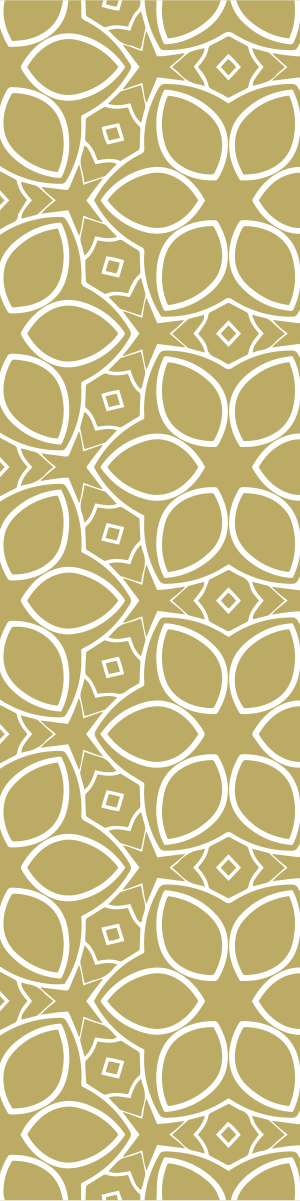 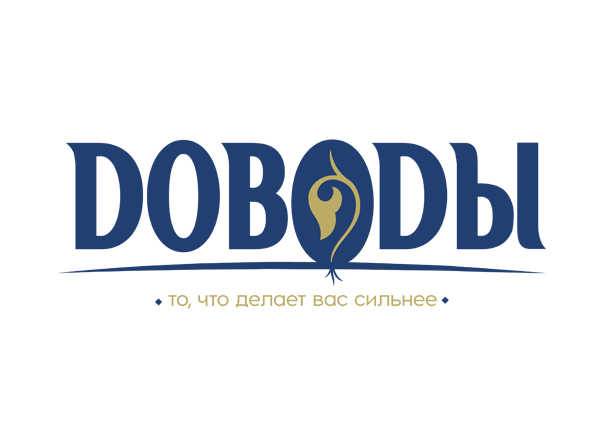 